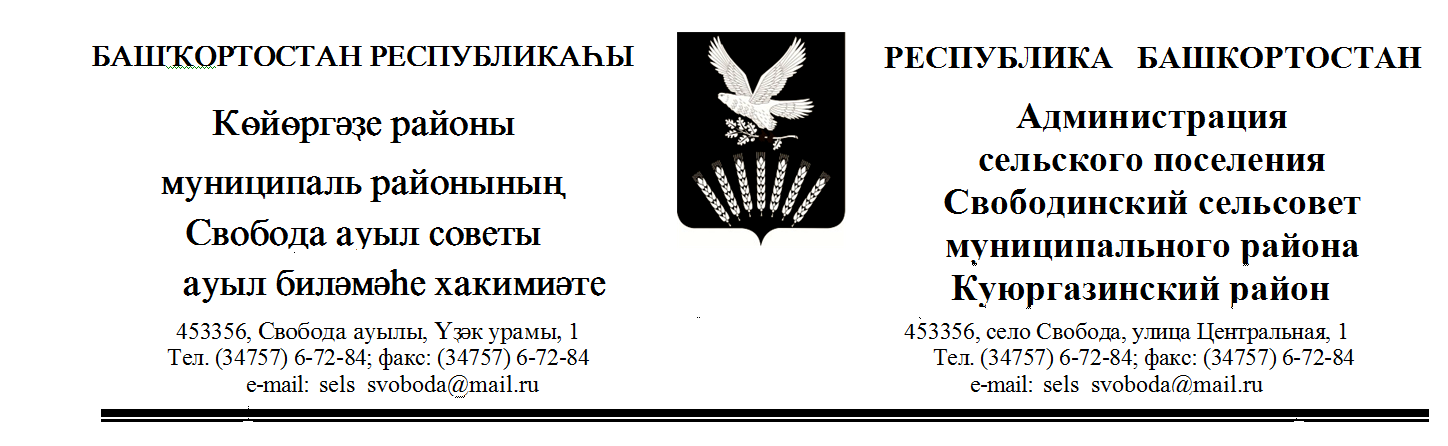 ҠАРАР                                                              ПОСТАНОВЛЕНИЕ   «29» март 2019 й.                     № 32                 «29» марта  2019 г.О проведении аукциона по продаже права аренды земельного участка В соответствии со ст. 39.1, 39.2, 39.6, 39.11, 39.12, 39.18 Земельного кодекса Российской Федерации, п.2 ст.3.3 Федерального закона от 25.10.2001 № 137-ФЗ «О введении в действие Земельного кодекса Российской Федерации», постановляю:1. Провести открытый по составу участников и по форме подачи заявок аукцион по продаже права на заключение договоров аренды земельных участков и продажи земельных участков в собственность до разграничения права государственной собственности на них из земель, находящихся в  собственности сельского поселения Свободинский сельсовет муниципального района Куюргазинский район Республики Башкортостан.2. Установить следующие условия и обязательства аукциона:2.1. Начальная цена лота – начальный размер годовой арендной платы земельного участка – в размере 1,5 % от  кадастровой стоимости земельного участка;2.2. Величина повышения начальной цены предмета аукциона («шаг аукциона») – 3%  от начальной цены лота;2.3. Задаток в размере 50 % от начальной цены лота. 3. Годовая арендная плата, сложившаяся по результатам аукциона, за вычетом внесенного задатка, должна поступить от победителей торгов в течение 10 (десяти) календарных дней с момента заключения договора аренды земельного участка. 4. Освоение земельного участка должно быть осуществлено в течение установленного срока аренды земельного участка. 5. Победителю в соответствии с Федеральным законом от 13.07.2015  № 218-ФЗ «О государственной регистрации недвижимости»обеспечить государственную регистрацию договора аренды земельного участка.6. Предусмотреть при организации и проведении аукциона условие о том, что расположение на земельном участке самовольного строительства в порядке ст.222 Гражданского кодекса Российской Федерации не является препятствием для проведения аукциона и не дает преимущества (преференций) для лиц, подавшим заявки и участвующим в аукционе.7. Информационное сообщение о проведении аукциона разместить на официальном сайте Российской Федерации о проведении торгов http://torgi.gov.ru и на официальном сайте Администрации сельского поселения Свободинский сельсовет муниципального района Куюргазинский район Республики Башкортостан в сети «Интернет», не менее чем за 30 дней до дня проведения аукциона по продаже права на заключение договоров аренды земельных участков .         8 . Контроль за исполнением настоящего постановления возложить на управляющего делами администрации сельского поселения Свободинский сельсовет Волкову  О.А.Глава сельского поселения                                           С.М.СаитбаталоваПриложение к постановлению Администрации сельского поселения Свободинский сельсовет муниципального района   Куюргазинский районРеспублики Башкортостанот  29 марта  2019 года №32Перечень земельных участков предоставляемых на открытом аукционе                              Управляющий делами:                                                                                                          О.А.Волкова№(п/п)Адрес местоположение земельного участкаКадастровый номерПлощадь (кв.м.)Вид разрешенного использованияКатегория земельКадастровая стоимость (руб.)Начальная цена предмета аукционаШаг аукционаСумма задаткаСрок арендыЛот №1Республика Башкортостан, Куюргазинский район, с/с Свободинский, с южной стороны д.Тимербаево.02:35:000000:16581878162Сельскохозяйственное использование«земли сельскохозяйственного назначения»4488807,1867 332 ,112019 , 96    33666,0515 летЛот №2Республика Башкортостан, Куюргазинский район, с/с Свободинский, на северо-запад от д.Тимербаево.02:35:060501:16475 770Сельскохозяйственное использование«земли сельскохозяйственного назначения»1137090,3017056 ,35511 ,68  8528 , 1715 летЛот №3Республика Башкортостан, Куюргазинский район, с/с Свободинский, на северо-запад от д.Кинья-Абыз.02:35:060601:392366322Сельскохозяйственное использование«земли сельскохозяйственного назначения»5 655 509,5884832 ,632544 , 96  42416,3115 лет